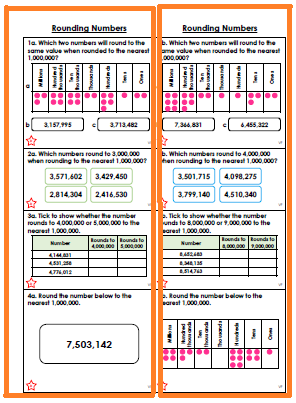 The red boxes show the questions the children should attempt. Children choose to answer the tasks in either the left hand box or the right hand box – not both. For this sheet, children will answer questions 1a, 2a, 3a and 4a or 1b, 2b, 3b or 4b. 